CarbohydratesMonomerMonosaccharidesMolecular FormulasGeneral:  CH2OTriose: C3H6O3Pentose: C5H10O5Hexose: C6H12O6Common Functional GroupsCarbonyl: 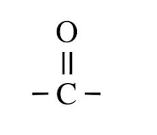              -Ketone: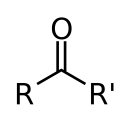              -Aldehyde: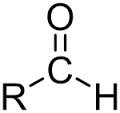 Hydroxyl:            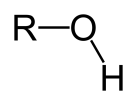 Disaccharide: 2 covalently bound monosaccharides              GLU + GLU = Maltose              GLU + GAL = Lactose              GLU + FRU = SucrosePolysaccharide: polymer, many covalently bound monosaccharidesType of Reaction to form bond between MonomersDehydration Synthesis: water molecule removed (-OH from one, -H from the other)This type of bond is called: glycosidic linkageThese bonds are named based on:- alpha or beta orientation of the hydroxyl groups on the anomeric carbon atoms- the two carbon atoms that bind the oxygen holding the molecules together, C-1 and C-4, respectivelyType of Reaction to Break bond between MonomersHydrolysis: Addition of a water molecule, -OH to one monomer and -H to the other, to sever the bond between themFunctions of polysaccharides1) Storage (energy, parts for synthesis of other molecules)2) StructureStructural polysaccharides (glucose) (type of bond, distinct features, digestible by humans?)1) Cellulose: beta- 1, 4 linkage, straight shape, plant cell walls, paper, cotton, not digestible in organisms without proper gut microbes2) Chitin: beta- 1, 4 linkage, straight shape, arthropod exoskeletons and fungi cell walls, have an N-acetyl group attach to each monomer, not digestible in organisms without proper gut microbesStorage polysaccharides (glucose)  (type of bond, distinct features, digestible by humans?)1) Starch: alpha- 1, 4 linkage, used in plants to store glucose, helical shape, digestible-2 forms: amylose (unbranched), amylopectin (branched, attachments 1-6 linkages)2) Glycogen: alpha- 1, 4 linkage, used in humans to store glucose, highly branched (attachments 1-6 linkages), helical shape Linear structure of B-GlucoseRing Structure of B-Glucose